                                                       O   scenariuszuScenariusz lekcji powstał w oparciu o  prezentacje przygotowane przez 4 uczniów z klasy 2 kt z  technikum architektury krajobrazu. Uczniowie Ci  odbyli miesięczne praktyki w Malaga, Hiszpania w terminie 28.01.2019-22.02.2019 w ramach programu Erasmus+. Podczas praktyk uczniowie   obserwowali i poznawali rośliny ozdobne stosowane w zieleni miejskiej w klimacie śródziemnomorskim.  Przygotowane prezentacje pomogły uczniom w lepszym opanowaniu wiedzy niezbędnej  do egzaminu zawodowego RL21 Projektowanie, urządzanie i pielęgnacja roślinnych obiektów architektury krajobrazu. Scenariusz lekcji na przedmiocie Rośliny ozdobne w architekturze krajobrazu (autor nauczyciel Urszula Poniatowska  i 4 uczniowie z kl2kt)Klasa 2 kt ,  (lekcja odbyła się w dn. 23.05.2019 )Temat: Prezentacja rezultatów praktyk uczniów w Malaga, Hiszpania odbytych w ramach programu Erasmus+.Cele ,  Uczeń :-prezentuje i poznaje  gatunki roślin zastosowanych w zieleni miejskiej na marinie nadmorskiej w Malaga w Hiszpanii;-charakteryzuje gatunki roślin zastosowanych w zieleni miejskiej na marinie nadmorskiej w Malaga;-zna zastosowanie gatunków  roślin występujących  w zieleni miejskiej na marinie nadmorskiej w Malaga;-potrafi zastosować  w zieleni miejskiej wybrane  gatunków śródziemnomorskich w Polsce. Metody:1/Podająca  2/Poszukująca 3/ProblemowaFormy: -praca z całą grupą, -praca w grupach ,-praca indywidualna Środki dydaktyczne:  4 prezentacje przygotowane przez uczniów podczas praktyk i pobytu w Hiszpanii.Czas trwania lekcji : 1x45 minutUczniowie autorzy prezentacji:1.Partycja Wiaderek2.Sandra Szostek3.Aleksandra Bicz4.Patryk SalińskiPrzebieg lekcji:-wprowadzenie;-podanie tematu i celów lekcji;-uczniowie prezentują 4 swoje prezentacje;-nauczyciel wskazuje na efekty kształcenia z podstawy programowej dla przedmiotu rośliny ozdobne w architekturze krajobrazu występujące w prezentacjach uczniów; -uczniowie robią notatki pod tematem lekcji, uczniowie wypisują wskazane kluczowe informacje zawodowe;-podsumowanie lekcji  i ocenienie wystąpienia uczniów.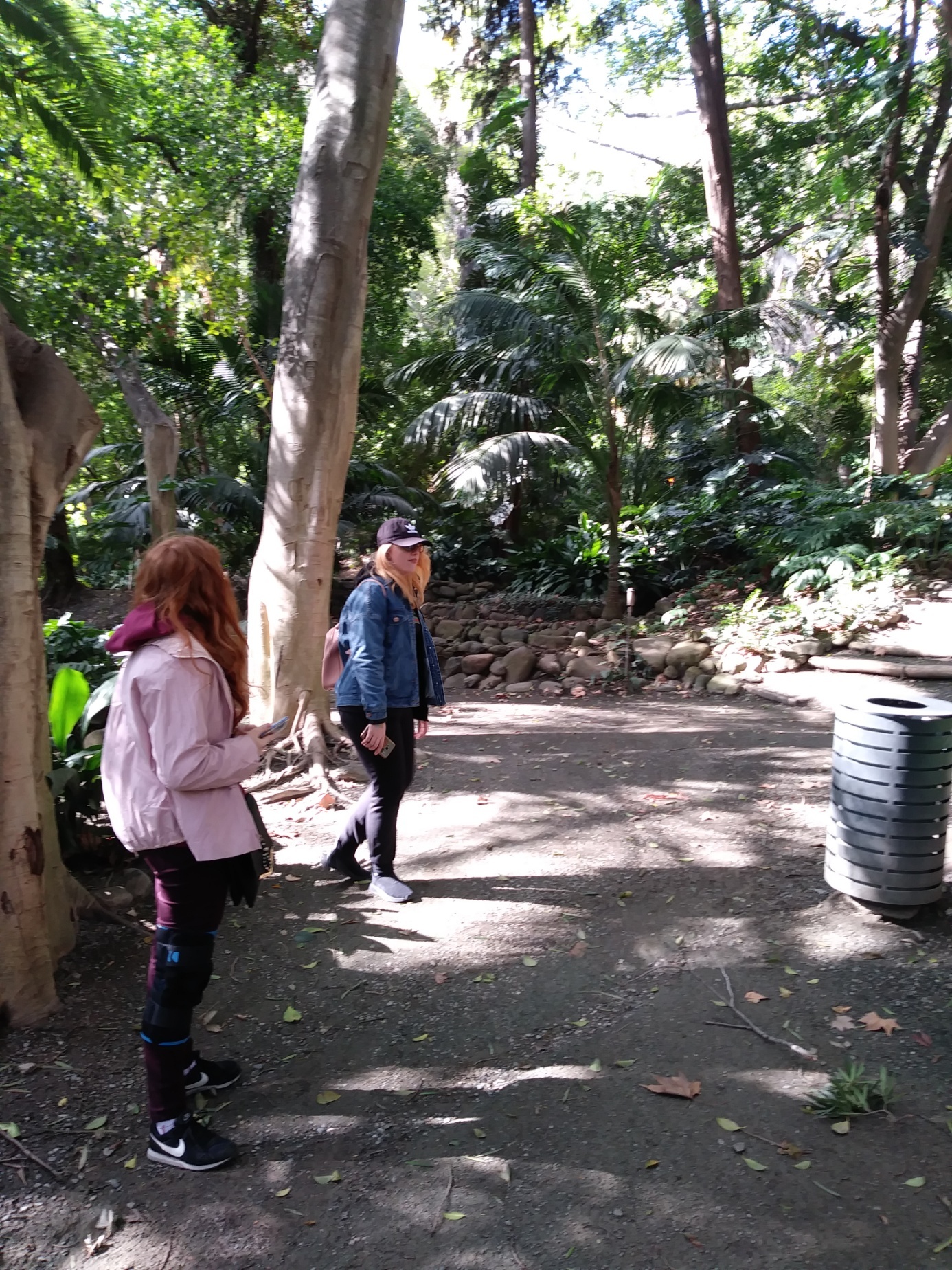 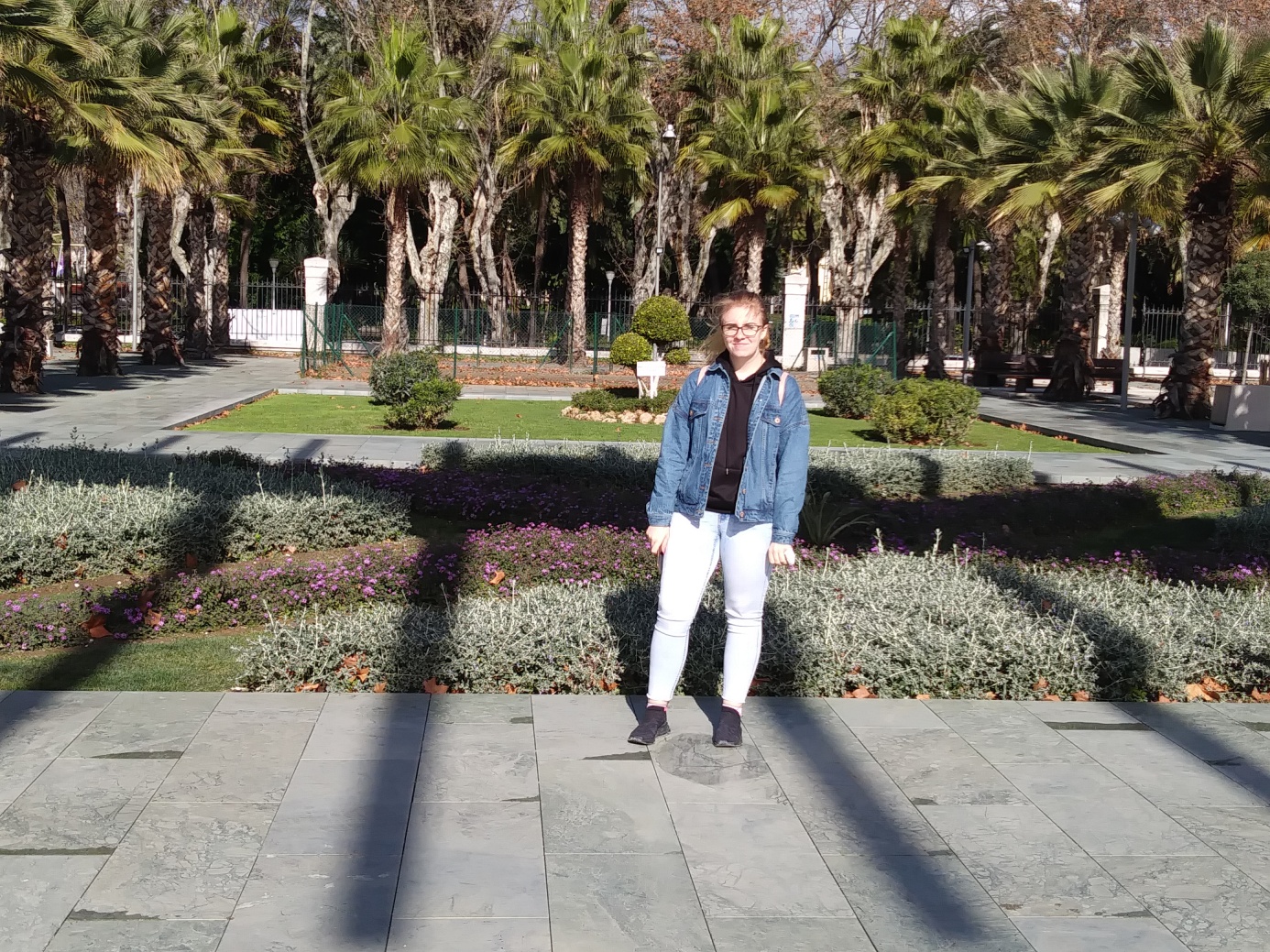 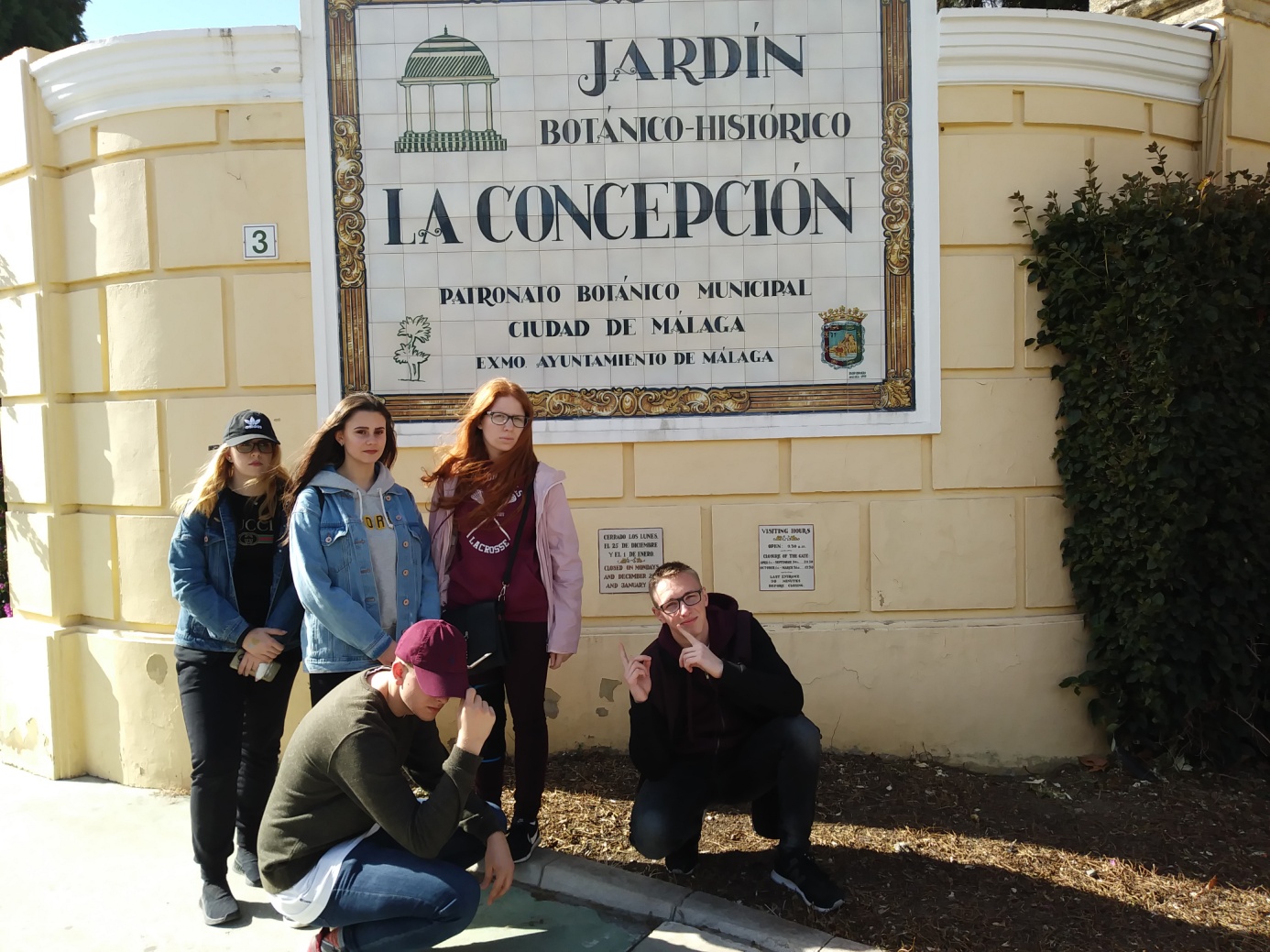 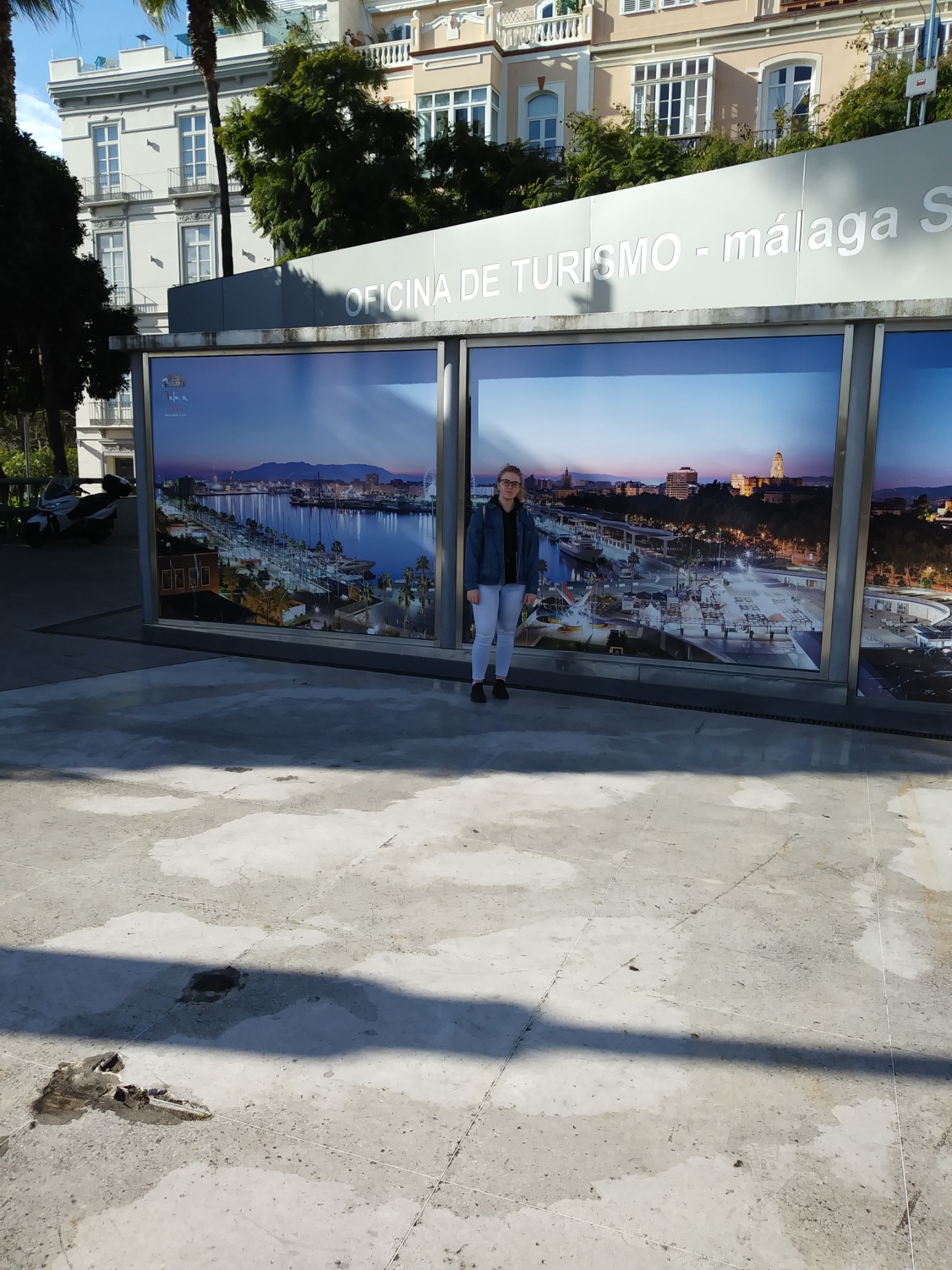 